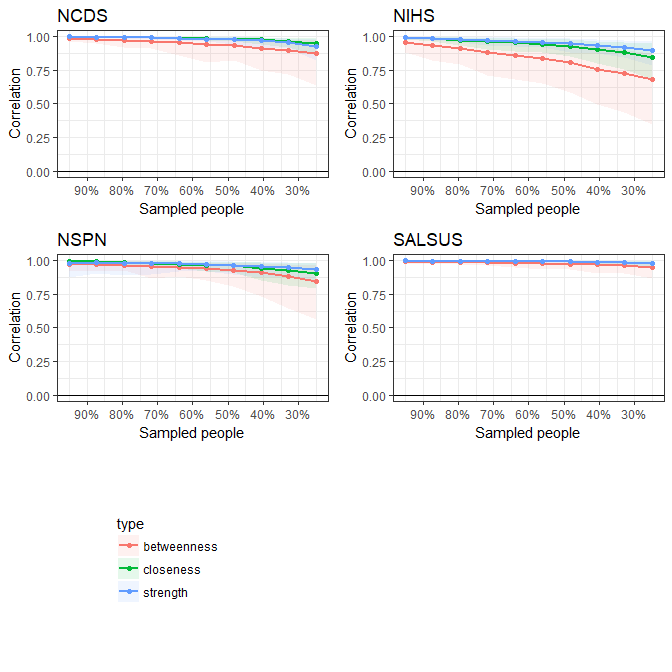 Supplemental Figure 2: Stability of centrality indices: point estimates and corresponding 95% CIs.